Чек-лист наблюдательных путешественников 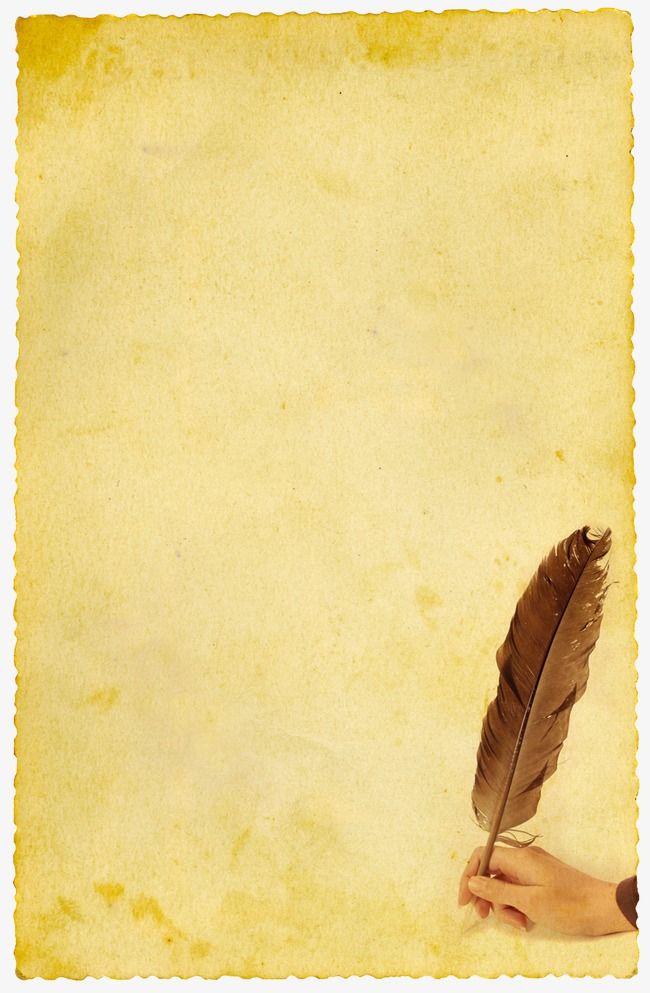 «Следы игровой деятельности» в стране «Эврики»https://youtu.be/1u4jgsXyRPkУкажите возраст жителей Старший возраст 5-6 летОпределите, какая игра у них живетСюжетно-ролеваяРазные виды театраДокажите, почемуКостюмы, мастерская образов, сцена, постройка из мягких модулей Театр. деятельности, разные виды театраКакие игровые проявления и следы индивидуализации Вы увидели?Карточки, знаки, метки, подписи, индивид увлечения (плакаты)Сколько игр развернуто в среде?10Оцените уровень игровых замыслов воспитанников данной группы.ВысокийЗаметки наблюдательных путешественников…Фамилия, имя путешественников, город1. Иванова Екатерина 2. Кожаева Анастасия 3. Шефер Василина 